Сессия 45 – ая                Решение №363               17 апреля 2019 года	О квалификационных требованиях для замещения должностей муниципальной службы в муниципальном образовании «Звениговский муниципальный район»В соответствии с изменениями и дополнениями, внесенными в Закон Республики Марий Эл от 31.05.2007 года № 25-З "О реализации полномочий Республики Марий Эл в области муниципальной службы"  (в редакции Закона от 26 декабря 2017 года № 65-З),  Собрание депутатов  Р Е Ш И Л О:1. Утвердить квалификационные  требования для замещения должностей муниципальной службы в муниципальном образовании «Звениговский муниципальный район» (прилагается).2. Признать утратившим силу решение Собрания депутатов муниципального образования «Звениговский муниципальный район» 
от 21.08.2017 года № 241 «О квалификационных требованиях для замещения должностей муниципальной службы в муниципальном образовании «Звениговский муниципальный район».3. Настоящее решение вступает в силу после его официального опубликования в газете муниципального  учреждения «Редакция Звениговской районной газеты «Звениговская неделя» и на сайте муниципального образования «Звениговский муниципальный район» в информационно-телекоммуникационной сети «Интернет».    Председатель Собрания депутатов    Звениговского муниципального района                                  Н.Н.КозловаПриложение к решению Собрания депутатовМО «Звениговский муниципальный район»от 17 апреля  2019 года № 363КВАЛИФИКАЦИОННЫЕ ТРЕБОВАНИЯДЛЯ ЗАМЕЩЕНИЯ ДОЛЖНОСТЕЙ МУНИЦИПАЛЬНОЙ СЛУЖБЫ В МУНИЦИПАЛЬНОМ ОБРАЗОВАНИИ
«ЗВЕНИГОВСКИЙ МУНИЦИПАЛЬНЫЙ РАЙОН»1. Для замещения должностей муниципальной службы высшей и главной групп должностей муниципальной службы обязательно наличие высшего образования не ниже уровня специалитета, магистратуры.2. Для замещения должностей муниципальной службы ведущей группы должностей муниципальной службы обязательно наличие высшего образования.3. Для замещения должностей муниципальной службы старшей и младшей групп должностей муниципальной службы обязательно наличие профессионального образования.4. Квалификационные требования к стажу муниципальной службы или стажу работы по специальности, направлению подготовки, который необходим для замещения:1) высших должностей муниципальной службы - не менее четырех лет стажа муниципальной службы или стажа работы по специальности, направлению подготовки;2) главных должностей муниципальной службы - не менее двух лет стажа муниципальной службы или стажа работы по специальности, направлению подготовки;3) ведущих, старших и младших должностей муниципальной службы - без предъявления требования к стажу.5. Для лиц, имеющих дипломы специалиста или магистра с отличием, в течение трех лет со дня выдачи диплома устанавливаются квалификационные требования к стажу муниципальной службы или стажу работы по специальности, направлению подготовки для замещения главных должностей муниципальной службы - не менее одного года стажа муниципальной службы или стажа работы по специальности, направлению подготовки.6. Стаж муниципальной службы, дающий право на замещение должностей муниципальной службы, определяется в соответствии со статьей 5  Закона Республики Марий Эл от 31.05.2007 года № 25-З «О реализации полномочий Республики Марий Эл в области муниципальной службы».7. В случае если должностной инструкцией муниципального служащего предусмотрены квалификационные требования к специальности, направлению подготовки, которые необходимы для замещения должности муниципальной службы, то при исчислении стажа работы по специальности, направлению подготовки в указанный стаж включаются периоды работы по этой специальности, этому направлению подготовки после получения гражданином (муниципальным служащим) документа об образовании и (или) о квалификации по указанным специальности, направлению подготовки.8. В случае если должностной инструкцией муниципального служащего не предусмотрены квалификационные требования к специальности, направлению подготовки, то при исчислении стажа работы по специальности, направлению подготовки в указанный стаж включаются периоды работы гражданина (муниципального служащего), при выполнении которой получены знания и умения, необходимые для исполнения должностных обязанностей по должности муниципальной службы, после получения им документа о профессиональном образовании того уровня, который соответствует квалификационным требованиям для замещения должности муниципальной службы.9. К кандидату на замещение должности главы местной администрации муниципального района, назначаемому по контракту, уставом муниципального района могут быть установлены дополнительные требования._____________________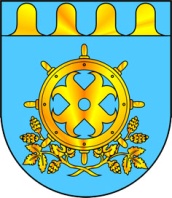 ЗВЕНИГОВСКИЙ МУНИЦИПАЛЬНЫЙ РАЙОНЖЫН КУДЫМШО СОЗЫВ ДЕПУТАТ-ВЛАКЫН ПОГЫНЫМАШЫШТСОБРАНИЕ ДЕПУТАТОВ ШЕСТОГО СОЗЫВА ЗВЕНИГОВСКОГО МУНИЦИПАЛЬНОГО РАЙОНА